проект                                                         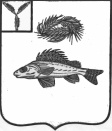   СОВЕТ МУНИЦИПАЛЬНОГО ОБРАЗОВАНИЯ  ГОРОД ЕРШОВ
ЕРШОВСКОГО МУНИЦИПАЛЬНОГО РАЙОНА САРАТОВСКОЙ ОБЛАСТИРЕШЕНИЕ        от                 2016 года №  Об  утверждении  Положенияо    бюджетном    процессе   в муниципальном образовании город Ершов В соответствии с Бюджетным кодексом Российской Федерации, Налоговым кодексом Российской Федерации, Федеральным законом от 06.10.2003 N 131-ФЗ "Об общих принципах организации местного самоуправления в Российской Федерации", руководствуясь Уставом муниципального образования город Ершов, в целях обеспечения экономической основы муниципального образования город Ершов  Совет муниципального образования город Ершов  решил: 1. Утвердить  Положение о бюджетном процессе в муниципальном образовании город Ершов, согласно Приложению. 2. Признать утратившим силу решение Совета муниципального образования город Ершов от 29 декабря 2012 года №80-404 «О бюджетном процессе в муниципальном образовании город Ершов».   3. Настоящее решение вступает в силу со дня его официального обнародования (опубликования).         Глава муниципального образования                                                  А.А. ТиховПроект решения  внесен:главой администрации ЕМР                                                                    С.А. ЗубрицкойСогласовано:Заместитель главы администрации             __________________       Л.И.СучковаНачальник финансового управления           _________________   Т.М.РыбалкинаНачальник отдела правовогообеспечения и по взаимодействиюс представительным органом                       ________________    О.В. ГоловатоваПредседатель постоянной                             комиссии  Совета                                           _________________    В.П. БурлаковСекретарь Совета МО г. Ершов                    ________________     Л.М. ГоликоваПриложение к решению Совета МО г. Ершовот             2016 г. №ПОЛОЖЕНИЕо бюджетном процессе в муниципальном образовании город ЕршовГлава 1. Общие положенияСтатья 1. Правоотношения, регулируемые настоящим Положением      1. К бюджетным правоотношениям, регулируемым настоящим Положением, относятся отношения, возникающие между субъектами бюджетных правоотношений в процессе:      - формирования доходов и осуществления расходов бюджета муниципального образования город  Ершов Ершовского муниципального района Саратовской области (далее – муниципальное образование город  Ершов), осуществления муниципальных заимствований, регулирования муниципального долга;      - составления и рассмотрения проекта бюджета муниципального образования город  Ершов (далее – местный бюджет);      - утверждения и исполнения местного бюджета, контроля за его исполнением, осуществления бюджетного учета, составления, рассмотрения и утверждения бюджетной отчетности.           2. Понятия и термины, применяемые в настоящем Положении, используются в значениях, определенных Бюджетным кодексом Российской Федерации и иными нормативными правовыми актами Российской Федерации, регулирующими бюджетные правоотношения, а также настоящим положением.           3. Бюджетные правоотношения в муниципальном образовании город  Ершов осуществляются в соответствии с Бюджетным кодексом Российской Федерации, Федеральным законом от 6 октября 2003 года № 131-ФЗ «Об общих принципах организации местного самоуправления в Российской Федерации», иными актами бюджетного законодательства Российской Федерации и Саратовской области, муниципальными правовыми актами представительного органа местного самоуправления муниципального образования город  Ершов, исполнительно-распорядительного органа местного самоуправления  Ершовского муниципального района, осуществляющего функции и полномочия местной администрации муниципального образования город  Ершов, и настоящим Положением.           4.Бюджетный процесс в муниципальном образовании город Ершов включает следующие этапы:        - составление проекта местного бюджета;        - рассмотрение и утверждение местного бюджета;        - исполнение местного бюджета;        - составление, внешняя проверка, рассмотрение и утверждение бюджетной отчетности;        - осуществление муниципального финансового контроля.        Статья 2. Регулирование бюджетных отношений по вопросам, отнесенным  к   компетенции муниципального образования город  Ершов        1. Решением Совета муниципального образования город  Ершов (далее – Совет МО г.  Ершов) о бюджете муниципального образования город  Ершов (далее -  местный бюджет) утверждаются:         - основные характеристики  местного бюджета, к которым относятся общий объем доходов, общий объем расходов, дефицит (профицит);        - перечень главных администраторов доходов  местного бюджета;        - ведомственная структура расходов  местного бюджета наочередной финансовый год и плановый период;        - распределение бюджетных ассигнований  местного бюджета по разделам, подразделам, целевым статьям (муниципальным программам муниципального образования город  Ершов и непрограммным направлениям деятельности), группам и подгруппам видов расходов бюджета  на очередной финансовый год и плановый период;        -  распределение бюджетных ассигнований  местного бюджета по целевым статьям (муниципальным программам муниципального образования город  Ершов и непрограммным направлениям деятельности), группам и подгруппам видов расходов классификации расходов бюджета на очередной финансовый год и плановый период;        - общий объем бюджетных ассигнований, направляемых на исполнение публичных нормативных обязательств;        - объем межбюджетных трансфертов, получаемых из других бюджетов и (или) предоставляемых другим бюджетам бюджетной системы Российской Федерации в очередном финансовом году и плановом периоде;         - объем бюджетных ассигнований муниципального дорожного фонда на очередной финансовый год и плановый период;        - размер резервного фонда   муниципального образования  город Ершов;       - случаи и порядок предоставления субсидий юридическим лицам (за исключением субсидий муниципальным учреждениям), индивидуальным предпринимателям, физическим лицам - производителям товаров, работ, услуг;      - цели, условия и порядок предоставления бюджетных кредитов юридическим лицам, бюджетные ассигнования для их предоставления на срок в пределах финансового года и на срок, выходящий за пределы финансового года, а также ограничения по получателям (заемщикам) бюджетных кредитов;     -   источники финансирования дефицита  местного бюджета на очередной финансовый год и плановый период;      -  общий объем условно утверждаемых (утвержденных) расходов на первый год планового периода в объеме не менее 2,5 процента общего объема расходов  местного бюджета (без учета расходов  местного бюджета, предусмотренных за счет межбюджетных трансфертов из других бюджетов бюджетной системы Российской Федерации, имеющих целевое назначение), на второй год планового периода в объеме не менее 5 процентов общего объема расходов  местного бюджета (без учета расходов  местного бюджета, предусмотренных за счет межбюджетных  трансфертов из других    бюджетов  бюджетной системы Российской Федерации,  имеющих целевое назначение);      - перечень главных администраторов источников финансирования дефицита местного бюджета;     - верхний предел муниципального долга муниципального образования город  Ершов  по состоянию на 1 января года, следующего за очередным финансовым годом и каждым годом планового периода, представляющий собой расчетный показатель, с указанием, в том числе верхнего предела долга по муниципальным гарантиям муниципального образования город  Ершов;        - предельный объем муниципального долга муниципального образования город  Ершов на очередной финансовый год и каждый год планового периода в рамках ограничений, установленных Бюджетным кодексом РФ;       - программа муниципальных заимствований муниципального образования город  Ершов;       - программа муниципальных гарантий муниципального образования город  Ершов;       - объем остатка средств  местного бюджета на начало текущего финансового года, который может быть направлен в текущем финансовом году на покрытие временных кассовых разрывов и на увеличение бюджетных ассигнований на оплату заключенных от имени муниципального образования город  Ершов муниципальных контрактов на поставку товаров, выполнение работ, оказание услуг, подлежавших в соответствии с условиями этих муниципальных контрактов оплате в отчетном финансовом году, в объеме, не превышающем сумму остатка неиспользованных бюджетных ассигнований на указанные цели;        - иные характеристики  местного бюджета  в соответствии с Бюджетным кодексом Российской Федерации.Глава 2. Участники бюджетного  процесса и их полномочия       Статья 3. Участники бюджетного процесса       Участники бюджетного процесса   муниципального образования город Ершов, обладающими бюджетными полномочиями:      Совет   муниципального образования город Ершов;      Глава муниципального образования город Ершов;      контрольно-счетная комиссия муниципального образования город Ершов;      исполнительно-распорядительный орган местного самоуправления,     исполняющий  функции  и полномочия местной администрации муниципального образования город Ершов (далее - исполнительно-распорядительный орган местного самоуправления);       руководитель исполнительно-распорядительного органа местного самоуправления;      финансовый орган  исполнительно-распорядительного органа местного самоуправления (далее - финансовый орган);      главные распорядители (распорядители)  средств местного бюджета;      главные администраторы (администраторы) доходов местного бюджета;      главные администраторы (администраторы) источников финансирования дефицита местного бюджета;      получатели  средств местного бюджета;      орган внутреннего муниципального финансового контроля;         Статья 4. Бюджетные полномочия Совета муниципального образования город Ершов       Совет  муниципального образования город Ершов осуществляет следующие бюджетные полномочия:       - устанавливает порядок составления и рассмотрения проекта местного бюджета,  утверждения и исполнения местного бюджета, осуществления контроля за его исполнением и утверждением отчета об исполнении местного бюджета;       - принимает планы и программы развития муниципального образования, утверждает отчеты об их исполнении;       - устанавливает и отменяет местные налоги и сборы в соответствии с действующим законодательством;       - определяет порядок направления в бюджет муниципального образования доходов от использования муниципальной собственности, местных налогов и сборов;      - утверждает муниципальные минимальные социальные стандарты и другие нормативы расходов местного бюджета;      - рассматривает и утверждает проект местного бюджета;      - осуществляет контроль за исполнением местного бюджета в порядке, установленном настоящим Положением;      - принимает решения о предоставлении финансовой помощи и бюджетных ссуд из бюджета муниципального образования;      - принимает решения о целях, формах, суммах долгосрочных (на срок свыше одного года) заимствований;     - устанавливает порядок введения реестра расходных обязательств муниципального образования;     - устанавливает, в соответствие с федеральным законодательством, правила размещения муниципального заказа на закупку товаров, выполнение работ (оказание услуг) для муниципальных нужд;      - формирует и определяет правовой статус контрольного органа муниципального образования;      - утверждает размеры субвенций на реализацию соглашений с органами местного самоуправления муниципального района о передаче им осуществления отдельных полномочий органов местного самоуправления поселения;      - определяет состав сведений, подлежащих внесению в муниципальную долговую книгу, в дополнение к установленным в пункте 5 статьи 121 Бюджетного кодекса Российской Федерации;       - определяет цели, условия и порядок предоставления бюджетных кредитов из местного бюджета, лимиты их предоставления на срок в пределах года и на срок, выходящий за пределы бюджетного года, а также ограничения по субъектам использования бюджетных кредитов;       - устанавливает ежегодные лимиты предоставления налоговых кредитов, отсрочек и рассрочек по уплате налогов и сборов – в части налогов и сборов, подлежащих зачислению в местный бюджет;       - осуществляет иные бюджетные полномочия в соответствии с законодательством.    Статья 5. Бюджетные полномочия главы  муниципального образования город Ершов      Глава муниципального образования город Ершов:      - выносит проект местного бюджета  и отчет об исполнении местного бюджета на публичные слушания;     - подписывает и обнародует  решения принятые  Советом муниципального образования город Ершов о местном бюджете, о внесении изменений  в бюджет, об утверждении отчета о местном бюджете муниципального образования город Ершов;     - осуществляет иные бюджетные полномочия, которые  в соответствии с федеральными законами, законами Саратовской области, Уставом муниципального образования город Ершов, и решениями Совета муниципального образования город Ершов  и настоящем Положением  отнесены  к его компетенции.Статья 6. Бюджетные полномочия  контрольно-счетной комиссии         Контрольно-счетная комиссия муниципального образования город  Ершов осуществляет следующие бюджетные полномочия:        - контроль за исполнением местного бюджета;        - подготовка заключения на годовой отчет об исполнении местного бюджета;        - проведение экспертизы проекта местного бюджета, муниципальных программ и муниципальных правовых актов, регулирующих бюджетные правоотношения;       - иные бюджетные полномочия, которые в соответствии с Бюджетным кодексом Российской Федерации, федеральными законами, законами Саратовской области, Уставом муниципального образования город  Ершов, решениями   Совета  муниципального образования город Ершов и настоящим Положением могут быть отнесены к ее компетенции.      Статья 7. Бюджетные полномочия  исполнительно-распорядительного органа местного самоуправления        1.  Исполнительно-распорядительный  орган  местного самоуправления    осуществляет  следующие   бюджетные   полномочия:        - обеспечивает составление проекта местного бюджета;        - утверждает бюджетный прогноз (изменения бюджетного прогноза) муниципального образования на долгосрочный период;         - утверждает порядок разработки и форму среднесрочного финансового плана муниципального образования;       -  вносит в Совет  муниципального образования город Ершов  проекты решений о местном бюджете, о внесении изменений в решение о местном  бюджете, об исполнении местного бюджета;      - определяет основные направления бюджетной политики и основные направления налоговой политики;           - утверждает целевые муниципальные программы  муниципального образования город Ершов;     - обеспечивает исполнение местного бюджета, составление бюджетной отчетности;     - утверждает и представляет в Совет  отчеты об исполнении местного бюджета, за первый квартал, полугодие и девять месяцев текущего финансового года;     -  осуществляет текущие анализ и оценку социально-экономического развития  муниципального образования город Ершов;     - разрабатывает прогноз социально-экономического развития муниципального образования на долгосрочный период;        -  осуществляет финансирование и контроль за целевым использованием средств местного бюджета;    -  осуществляет иные полномочия в сфере бюджетного процесса, которые в соответствии с федеральным законодательством, законами области и нормативно-правовыми актами органов местного самоуправления отнесены к его компетенции.      2.Отдельные полномочия, предусмотренные настоящим пунктом от имени исполнительно-распорядительного органа местного самоуправления в соответствии с Федеральным законом от 06.10.2003 года № 131-ФЗ «Об общих принципах организации местного самоуправления  в Российской Федерации», Уставом муниципального образования  город Ершов исполняют  руководитель  исполнительно-распорядительного органа местного самоуправления и финансовый орган.                   Статья 8. Бюджетные полномочия руководителя  исполнительно-распорядительного органа местного самоуправления          Руководитель исполнительно-распорядительного органа местного самоуправления:          -  определяет бюджетную, налоговую политику муниципального образования город Ершов;                - устанавливает порядок ведения долговой книги муниципального образования город Ершов;         -  организует составление проекта местного бюджета;         - вносит на рассмотрение Совета  проект решения о бюджете  муниципального образования город Ершов с необходимыми документами и материалами, а также отчет об исполнении местного бюджета;         - вносит в Совет муниципального образования город Ершов предложения по установлению, изменению, отмене местных налогов и сборов, введению и отмене налоговых льгот по местным налогам;        - подписывает и направляет заключения на проекты решений Совета муниципального образования город Ершов, предусматривающие установление, изменение и отмену местных налогов и сборов, введение налоговых льгот по местным налогам, осуществление расходов из местного бюджета;        - организует исполнение  местного бюджета;         - распоряжается финансовыми ресурсами при исполнении местного бюджета;        - несет ответственность за исполнение местного бюджета в соответствии с федеральными законами, законами Саратовской области, Уставом и решениями Совета муниципального образования город Ершов;        - заключает договоры о привлечении муниципальных заимствований в бюджет муниципального образования город Ершов, а также договоры о предоставлении средств бюджета на возвратной основе;         - осуществляет иные бюджетные полномочия в соответствии с Бюджетным кодексом Российской Федерации, законами Российской Федерации и Саратовской области, и настоящим Положением.           Статья 9. Бюджетные полномочия финансового органаФинансовый орган  осуществляет следующие бюджетные полномочия:    - получает в установленном порядке от органов исполнительной власти района, главных распорядителей, получателей  средств местного бюджета  сведения, необходимые для составления  проекта местного бюджета;         - организует составление и осуществляет непосредственное составление проекта местного бюджета;         - разрабатывает единые формы и порядок предоставления информации по вопросам составления проекта местного бюджета и его исполнения;организует бюджетный учет средств местного бюджета;         - составляет и уточняет сводную бюджетную роспись местного бюджета, предоставляет сводную бюджетную роспись в Совет муниципального образования город Ершов и в  контрольно-счетную комиссию муниципального образования город Ершов;          - ведет реестр расходных обязательств муниципального образования город Ершов;          - получает от главных распорядителей, распорядителей и получателей средств местного бюджета материалы, необходимые для составления проекта местного бюджета и отчета о его исполнении;         - получает от кредитных организаций сведения об операциях со средствами местного бюджета;        - в качестве администратора источников внутреннего финансирования дефицита местного бюджета осуществляет муниципальные внутренние заимствования, заключает кредитные соглашения и договоры для привлечения кредитов, предоставляет от имени поселения  муниципальные гарантии;       - проводит проверки финансового состояния получателей средств бюджета поселения, получателей бюджетных кредитов, муниципальных гарантий;осуществляет контроль за состояние средств местного бюджета, выделяемых по целевому назначению;       - осуществляет регистрацию заимствований муниципальных унитарных предприятий и муниципальных учреждений у третьих лиц;       - ведет муниципальную книгу, в том числе ведет учет выдачи муниципальных гарантий, исполнения получателями муниципальных гарантий обязанностей по основному обязательству, обеспеченному муниципальной гарантией, учет осуществления платежей за счет средств местного бюджета по выданным муниципальным гарантиям;      - осуществляет предварительный, текущий и последующий контроль за исполнением местного бюджета;      - осуществляет операции со средствами местного бюджета;осуществляет непосредственное составление отчета об исполнении местного бюджета;      - обладает правом требовать от главных распорядителей, распорядителей и получателей средств местного бюджета предоставления отчетов по установленным формам об использовании средств местного бюджета и иных сведений, связанных с получением, перечислением, зачислением и использованием указанных средств;      - ведет сводный реестр главных распорядителей, распорядителей и получателей средств местного бюджета;      - составляет прогноз сводного финансового баланса муниципального образования город Ершов;      - осуществляет методологическое руководство по вопросам составления, утверждения и исполнения смет доходов и расходов отдельных населенных пунктов,  входящих в состав муниципального образования город Ершов;      - осуществляет иные полномочия в соответствии с бюджетным и налоговым законодательством.      Статья 10. Бюджетные полномочия руководителя финансового органа         Руководитель финансового органа имеет исключительное право дать разрешение (разрешительную надпись) на совершение следующих действий:      - утверждение и уточнение сводной бюджетной росписи местного бюджета;      - утверждать лимиты бюджетных обязательств для главных распорядителей средств местного бюджета;       - ежеквартально  с нарастающим итогом  представлять Совету муниципального образования город Ершов  информацию о ходе исполнения  бюджета, а по итогам первого полугодия  представлять  Совету  муниципального образования город Ершов  прогноз о перспективах  исполнения бюджета  до конца года;      -применение мер принуждения в случаях, установленных бюджетным законодательством;       Статья 11. Бюджетные полномочия главных распорядителей (распорядителей) средств местного бюджета, главных администраторов (администраторов) доходов местного бюджета, главных администраторов (администраторов) источников финансирования дефицита местного бюджета, получателей средств местного бюджета        Главные распорядители  средств местного бюджета, администраторы доходов местного бюджета, главные администраторы источников финансирования дефицита местного бюджета, получатели средств местного бюджета осуществляют бюджетные полномочия в соответствии с бюджетным законодательством Российской Федерации.          Наряду  с установленными  Бюджетным кодексом Российской Федерации полномочиями  главный администратор доходов местного бюджета:         - представляет предложения по внесению изменений в местный бюджет на текущий год;         - представляет предложения по детализации кодов бюджетной классификации по администрируемым доходам;        - устанавливает порядок представления подведомственными администраторами сведений и отчетности, необходимых для исполнения полномочий главного администратора;        - осуществляет иные полномочия в сфере бюджетного процесса, которые в соответствии с бюджетным законодательством Российской Федерации отнесены к его компетенции.             Наряду  с установленными  Бюджетным кодексом Российской Федерации полномочиями   администратор источников финансирования дефицита местного бюджета:          - принимает решение о возврате излишне уплаченных (взысканных) платежей в бюджет;          - осуществляет взыскание задолженности по платежам в бюджет;          - принимает решение о зачете (уточнении) платежей в бюджет;          - представляет предложения по внесению изменений в бюджет на текущий   финансовый год;          - представляет предложения по детализации кодов бюджетной классификации по администрируемым источникам финансирования дефицита бюджета;          - формирует и представляет главному администратору бюджетную отчетность;          -  осуществляет иные полномочия в сфере бюджетного процесса, которые в соответствии с бюджетным законодательством Российской Федерации отнесены к его компетенции.       Статья 12. Бюджетные полномочия органа внутреннего муниципального финансового контроля         Органом внутреннего  муниципального финансового контроля  является структурное подразделение   исполнительно-распорядительного органа местного самоуправления, которое:       - осуществляет полномочия по внутреннему  муниципальному финансовому контролю в сфере бюджетных  правоотношений;       - осуществляет внутренний  муниципальный финансовый контроль в отношении закупок  товаров, работ, услуг для обеспечения  муниципальных нужд;       - проводит анализ осуществления главными администраторами средств местного бюджета внутреннего финансового контроля;       - осуществляет иные полномочия в соответствии с федеральным законодательством.                                   Глава 3. Организация бюджетного процесса        Статья 13.  Порядок составления проекта  местного бюджета         1.Проект местного бюджета составляется на основе прогноза социально-экономического развития в целях финансового обеспечения расходных обязательств.        2.Составление проекта местного бюджета является исключительным полномочием исполнительно-распорядительного органа местного самоуправления.        3. Функции по составлению проекта местного бюджета осуществляет финансовый орган исполнительно-распорядительного органа местного самоуправления.        4. Проект местного бюджета составляется в порядке, установленном исполнительно-распорядительным органом местного самоуправления в соответствии с Бюджетным кодексом Российской Федерации, настоящим Положением и иными муниципальными правовыми актами Совета муниципального образования город Ершов.          5. Проект местного бюджета составляется и утверждается сроком на один год (на очередной финансовый год) или сроком на три года (очередной финансовый год и плановый период).          6.В случае если проект местного бюджета составляется и утверждается на очередной финансовый год, исполнительно-распорядительным органом местного самоуправления разрабатывается и утверждается среднесрочный финансовый план муниципального образования город Ершов.         7. Составление проекта местного бюджета основывается на:        - Бюджетном послании Президента Российской Федерации;         - прогнозе социально-экономического развития муниципального образования город  Ершов;        - основных направлениях бюджетной и налоговой политики.          8.Прогноз социально-экономического развития муниципального образования город  Ершов разрабатывается ежегодно на период не менее трех лет в порядке, установленном исполнительно-распорядительным органом местного самоуправления.           9.Прогноз социально-экономического развития муниципального образования город  Ершов разрабатывается путем уточнения параметров планового периода и добавления параметров второго года планового периода.           В пояснительной записке к прогнозу социально-экономического развития приводится обоснование параметров  прогноза, в том числе их сопоставление с ранее утвержденными параметрами, с указанием причин и факторов прогнозируемых изменений.          10.Разработка прогноза социально-экономического развития муниципального образования город  Ершов осуществляется уполномоченным органом (должностным лицом) исполнительно-распорядительного органа местного самоуправления.          11.Прогноз социально-экономического развития муниципального образования город  Ершов одобряется исполнительно-распорядительным органом местного самоуправления одновременно с принятием решения о внесении проекта бюджета в   Совет  муниципального образования город Ершов.          12.Изменение прогноза социально-экономического развития муниципального образования город  Ершов в ходе составления и рассмотрения проекта местного бюджета влечет за собой изменение основных характеристик проекта местного бюджета.         13.Основные направления бюджетной политики муниципального образования город  Ершов  должны содержать краткий анализ структуры расходов местного бюджета в текущем и очередном финансовых годах и обоснование предложений о приоритетных направлениях расходования местного бюджета, принимаемых обязательств в предстоящем финансовом году и плановом периоде с учетом прогнозов и программ социально-экономического развития муниципального образования город  Ершов, видов и объемов расходов, передаваемых с других уровней бюджетной системы Российской Федерации.       14. Основные направления налоговой политики муниципального образования город  Ершов должны содержать анализ изменения законодательства Российской Федерации о налогах и сборах в части налогов и сборов, формирующих налоговые доходы местного бюджета, обоснование предложений по его совершенствованию в пределах компетенции органов местного самоуправления, оценку влияния данных предложений на сложившиеся условия, нормативы отчислений от налоговых  доходов в местный бюджет и предполагаемые объемы финансовой помощи, предоставляемой из бюджетов других уровней бюджетной системы Российской Федерации.         15. Разработку основных направлений бюджетной и налоговой политики осуществляет финансовый орган исполнительно-распорядительного органа местного самоуправления.         16. Основные направления бюджетной и налоговой политики могут принимать форму единого документа, в котором выделены соответствующие тематические разделы.          17.Среднесрочный финансовый план муниципального образования город  Ершов (далее – среднесрочный финансовый план) ежегодно разрабатывается финансовым органом  по форме и в порядке, установленным исполнительно-распорядительным органом местного самоуправления с соблюдением положений Бюджетного кодекса Российской Федерации.           Среднесрочный финансовый план разрабатывается путем уточнения параметров указанного плана на плановый период и добавления параметров на второй год планового периода.           Значения показателей среднесрочного финансового плана и основных показателей проекта местного бюджета должны соответствовать друг другу.          Среднесрочный финансовый план утверждается исполнительно-распорядительным органом местного самоуправления и представляется в  Совет муниципального образования город Ершов одновременно с проектом местного бюджета.          Утвержденный среднесрочный финансовый план должен содержать следующие параметры:        -прогнозируемый общий объем доходов и расходов местного бюджета;объемы бюджетных ассигнований по главным распорядителям бюджетных средств, разделам, подразделам классификации расходов бюджетов;        -дефицит (профицит) местного бюджета;         -верхний предел муниципального долга по состоянию на 1 января года, следующего за очередным финансовым годом, и каждым годом планового периода.   Показатели среднесрочного финансового плана носят индикативный характер и могут быть  изменены при разработке и утверждении среднесрочного финансового плана на очередной финансовый год и плановый период.           Статья 14. Внесение проекта решения Совета муниципального образования город Ершов  о местном бюджете       1. Проект решения  о местном бюджете  вносится  руководителем исполнительно-распорядительного органа местного самоуправления  в Совет муниципального образования город Ершов  не позднее 15 ноября текущего года с одновременным направлением  проекта  решения о местном  бюджете   на заключение в Контрольно-счетный орган муниципального образования город  Ершов.        2.  Проект решения о местном бюджете считается внесенным в срок, если он представлен в Совет МО г. Ершов до 18 часов 15-го ноября текущего года.       3. Контрольно-счетный орган муниципального образования город Ершов в течение 3   дней со дня получения проекта решения о местном бюджете   с прилагаемыми документами и материалами представляет в Совет  муниципального образования город Ершов заключение о соблюдении установленного исполнительно-распорядительным  органом местного самоуправления порядка внесения на рассмотрение  Совета муниципального образования город Ершов проекта решения о местном бюджете   и о соответствии предоставленных документов и материалов требованиям   настоящего Положения.         При отрицательном заключении Контрольно-счетного органа муниципального образования город  Ершов  Глава муниципального образования город Ершов направляет в исполнительно-распорядительный орган местного самоуправления  требование о предоставлении дополнительных документов и материалов для устранения выявленных Контрольно-счетным органом муниципального образования город  Ершов нарушений в части соблюдения  исполнительно-распорядительным органом  местного самоуправления   установленного порядка внесения на рассмотрение Совета  муниципального образования город Ершов проекта решения о местном бюджете и соответствия предоставленных документов и материалов требованиям  статьи 14 настоящего Положения.        4.  Исполнительно - распорядительный орган  местного самоуправления       после получения требования от Главы муниципального образования город Ершов  в течение 5 рабочих дней, со дня получения требования должен устранить выявленные нарушения и в аналогичном порядке предоставить дополнительные материалы и документы к проекту решения о местном бюджете в Совет  муниципального образования город Ершов  и Контрольно-счетный орган муниципального образования город  Ершов.        5.   Глава муниципального образования город Ершов в течение   одного рабочего дня со дня внесения проекта решения о местном бюджете   направляет его в постоянную комиссию Совета, ответственную за рассмотрение проекта решения о местном бюджете поселения,   по бюджетно-финансовым вопросам, экономике, использованию муниципальной собственности, местным налогам и сборам, промышленности, транспорту и связи, благоустройства поселения, ответственную за рассмотрение проекта решения о местном бюджете поселения (далее-комиссия  по бюджету).          6.  Комиссия по бюджету в течение трех дней со дня поучения проекта решения о местном бюджете поселения проводит проверку соответствия представленных документов и материалов указанному в первом пункте настоящей статьи перечню и дает заключение о возможности его принятия Советом к рассмотрению, и опубликованию и направляет Главе поселения. На ближайшем заседании со дня окончания срока, установленного для подготовки заключения, Совет депутатов рассматривает вопрос о принятии к рассмотрению проекта  местного бюджета  и его опубликованию.       7. При принятии Советом депутатов решения о принятии к рассмотрению проекта решения о местном бюджете и его опубликованию, в указанном решении устанавливается дата проведения публичных слушаний по проекту решения о местном бюджете.             8.  При принятии решения Советом депутатов о возвращении проекта решения о местном бюджете исполнительно-распорядительному органу  местного самоуправления для доработки, в нем указываются основания, по которым возвращен проект. Руководитель  исполнительно-распорядительному органу  местного самоуправления  представляет в Совет депутатов доработанный проект решения в срок не более  пяти рабочих дней со дня принятия указанного решения.            Повторное рассмотрение доработанного проекта решения о бюджете осуществляется в порядке, установленном   настоящей статьей.             9.Затем проект решения о местном бюджете направляется в другие постоянные комиссии Совета для рассмотрения и предложения поправок и предложений. Предложения и поправки постоянных комиссий в десятидневный срок направляются в постоянную комиссию по бюджету.        10.  Проект решения о местном бюджете с предложениями и поправками от постоянных комиссий и с заключением контрольно-счетной комиссии поселения, иными документами, предусмотренными Регламентом Совета поселения рассматривается на заседании бюджетно-финансовой комиссии Совета, дорабатывается и вносится для рассмотрения на заседание Совета муниципального образования город Ершов.       11. Проект решения о местном бюджете рассматривается и принимается Советом в одном чтении.       12. При рассмотрении Советом   проекта решения о местном бюджете    утверждаются характеристики местного бюджета, к которым относятся:       - общий объем доходов местного бюджета;       - расходы местного бюджета   по разделам и подразделам функциональной классификации расходов бюджетов Российской Федерации;       - размер дефицита (профицита) местного бюджета и источники финансирования дефицита местного бюджета.       13.     Окончательный срок принятия решения о местном бюджете на заседании Совета муниципального образования город Ершов не может быть позднее 25 декабря текущего года.        14.  В случае возникновения разногласий при рассмотрении проекта местного бюджета (отдельных его статей), он передается в согласительную комиссию, созданную из представителей Совета муниципального образования город Ершов  и    исполнительно - распорядительного органа местного самоуправления для дальнейшей доработки. Согласительная комиссия самостоятельно определяет порядок своей работы по проекту.          Доработанный проект местного бюджета (отдельные статьи) принимается голосованием сторон. Каждая сторона имеет один голос. Если при рассмотрении проекта местного бюджета (отдельных статей) стороны не приходят к консенсусу, доработанный проект местного бюджета (отдельные статьи) выносятся на заседание Совета.       15.     Решение о местном бюджете должно быть принято, подписано главой муниципального образования город Ершов и официально опубликовано (обнародовано)  до начала очередного финансового года.        16.    Муниципальное образование город Ершов  обязано предоставлять в финансовый орган   информацию об опубликовании (обнародовании) решения о местном бюджете (в каких источниках, от какого числа, номер издания).       Статья 15. Документы и материалы, представляемые в Совет  муниципального образования город Ершов одновременно с проектом местного бюджета        1. Одновременно с проектом местного бюджета  на рассмотрение Совета  муниципального образования  город Ершов вносятся  следующие   документы и материалы:      - основные направления бюджетной и налоговой политики;       - предварительные итоги социально-экономического развития муниципальногообразования город Ершов за истекший период текущего финансового года и ожидаемые итоги социально-экономического развития муниципального образования город Ершов за текущий финансовый год;       - прогноз социально-экономического развития муниципального образования город  Ершов;       - пояснительная записка к проекту местного  бюджета;       - методики (проекты методик) и расчеты распределения межбюджетных трансфертов;       - верхний предел муниципального долга муниципального образования город  Ершов  на 1-е января года, следующего за очередным финансовым годом и каждым годом планового периода, с указанием верхнего предела долга по муниципальным гарантиям муниципального образования город  Ершов;      - оценка ожидаемого исполнения местного бюджета  на текущий финансовый год;       - предложенные Советом  муниципального образования город Ершов проекты бюджетных смет указанного органа, представляемые в случае возникновенияразногласий с финансовым органом   в отношении указанных бюджетных смет;      - реестры источников доходов местного бюджета, разработанные в соответствии с порядком;      2. В случае если в очередном финансовом году общий объем расходов недостаточен  для финансового обеспечения, установленных решением Совета  муниципального образования город Ершов расходных обязательств муниципального образования город Ершов,  исполнительно - распорядительный орган  местного самоуправления  вносит в Совет  муниципального образования город Ершов  проекты решений об изменении сроков вступления в силу (приостановления действия) в очередном финансовом году отдельных   пунктов решений, не обеспеченных источниками финансирования в очередном финансовом году.           Статья 16. Внесение изменений в решение о местном бюджете            Проекты решений о внесении изменений в решение Совета  муниципального образования город Ершов  о местном бюджете   на текущий финансовый год и плановый период по всем вопросам, являющимся предметом правового регулирования указанного решения, представляются в Совет  муниципального образования город Ершов   исполнительно - распорядительным органом местного самоуправления.                 Указанные проекты решений рассматриваются на ближайшем заседании Совета  муниципального образования город Ершов.         Статья 17. Публичное обсуждение проекта решения о местном бюджете и его опубликование (обнародование)Проект решения Совета муниципального образования город Ершов  о местном бюджете подлежит официальному опубликованию, и по нему проводятся публичные слушания в порядке установленным Положением о публичных слушаниях в муниципальном образовании город Ершов.           Статья 18. Условия, когда местный бюджет не принят до 1 января финансового годаВ случае непринятия решения о местном бюджете до 1 января финансового года финансирование расходов местного бюджета осуществляется в порядке, установленной статьей 190 Бюджетного кодекса Российской Федерации.Статья 19. Составление и представление бюджетной отчетности       1. Составление бюджетной отчетности осуществляется в порядке и сроки, установленные финансовым органом, с учетом требований действующего законодательства.       2. Бюджетная отчетность об исполнении местного бюджета составляется финансовым органом   на основании сводной бюджетной отчетности главных распорядителей средств местного бюджета, главных администраторов доходов местного бюджета, главных администраторов источников финансирования дефицита местного бюджета   (далее – главные администраторы бюджетных средств).      3. Бюджетная отчетность об исполнении местного бюджета является годовой. Отчет об исполнении местного бюджета  является ежеквартальным.      4. Отчеты об исполнении местного бюджета за первый квартал, полугодие и девять месяцев текущего финансового года составляются финансовым органом, утверждаются руководителем исполнительно - распорядительный орган  местного самоуправления и направляются в Совет муниципального образования город Ершов и Контрольно-счетный орган муниципального образования город  Ершов.       5. Ежеквартальные сведения о ходе исполнения местного бюджета, численности муниципальных служащих муниципального образования город  Ершов и работников муниципальных учреждений муниципального образования город  Ершов, фактических затратах на их денежное содержание подлежат официальному опубликованию (обнародованию).            Статья 20. Внешняя проверка годового отчета об исполнении местного бюджета         1.  Годовой отчет об исполнении местного бюджета  до его рассмотрения Советом  муниципального образования город Ершов  подлежит внешней проверке, которая включает внешнюю проверку бюджетной отчетности главных администраторов бюджетных средств и подготовку заключения на годовой отчет об исполнении местного бюджета.         2. Внешняя проверка годового отчета об исполнении местного  бюджета  осуществляется Контрольно-счетным органом муниципального образования город  Ершов в порядке, установленном настоящей частью, с соблюдением требований Бюджетного кодекса Российской Федерации.          3.Исполнительно-распорядительный орган местного самоуправления представляет в Контрольно-счетный орган муниципального образования город  Ершов годовой отчет об исполнении местного бюджета для подготовки заключения на него не позднее 1 апреля текущего года. Подготовка заключения на годовой отчет об исполнении местного бюджета    проводится в срок, не превышающий 1 месяца.        4.Контрольно-счетный орган муниципального образования город Ершов готовит заключение на годовой отчет об исполнении местного бюджета с учетом данных внешней проверки годовой бюджетной отчетности главных администраторов бюджетных средств.        5. В заключение Контрольно-счетного органа муниципального образования город  Ершов на годовой отчет об исполнении местного  бюджета отражается анализ результатов проверок отчетности главных администраторов бюджетных средств, выявленные нарушения и недостатки по исполнению статей решения Совета  муниципального образования город Ершов о местном  бюджете, иная информация.        6.  Заключение на годовой отчет об исполнении местного бюджета  не позднее 1 мая текущего года представляется Контрольно-счетным органом муниципального образования город  Ершов в Совет муниципального образования город  Ершов  с одновременным направлением соответственно в исполнительно-распорядительный орган местного самоуправления, финансовый орган.           Статья 21. Представление, рассмотрение и утверждение годового отчета об исполнении местного бюджета  Советом муниципального образования город Ершов        1.   Годовой отчет об исполнении местного бюджета   утверждаетсярешением Совета  муниципального образования город Ершов.       2. Годовой отчет об исполнении местного бюджета представляется исполнительно-распорядительным органом местного самоуправления в Совет  муниципального образования город Ершов не позднее 1 мая текущего года.        Одновременно с годовым отчетом об исполнении местного бюджета представляются:    - проект решения Совета  муниципального образования город Ершов об исполнении местного бюджета за отчетный финансовый год;    - баланс исполнения местного бюджета;    - отчет о финансовых результатах деятельности;    - отчет о движении денежных средств;    - пояснительная записка;    - отчет об использовании ассигнований резервного фонда исполнительного органа муниципального образования город  Ершов;    - муниципальная долговая книга муниципального образования город;    - отчет об исполнении приложений к решению Совета  муниципального образования город Ершов о местном  бюджете муниципального образования город Ершов за отчетный финансовый год.      3. При рассмотрении годового отчета заслушивается  доклад  руководителя финансового органа. По результатам рассмотрения годового отчета об исполнении местного бюджета  Совет муниципального образования город Ершов  принимает решение  об утверждении либо отклонении решения об исполнении местного бюджета.          Статья 22. Публичное обсуждение проекта решения об исполнении местного бюджета          По проекту решения Совета  муниципального образования город Ершов об утверждении отчета об исполнении местного бюджета  проводятся публичные слушания.        Проведение публичных слушаний по проекту решения об утверждении отчета об исполнении бюджета муниципального образования  осуществляется  в соответствии со ст.11 Устава муниципального образования город Ершов.          Статья 23. Решение Совета  муниципального образования город Ершов об исполнении местного бюджета      1. Решением Совета  муниципального образования город Ершов  об исполнении местного бюджета  утверждается отчет об исполнении местного бюджета  за отчетный финансовый год с указанием общего объема доходов, расходов и дефицита (профицита) местного бюджета.     2. Отдельными приложениями к решению Совета об исполнении  местного  бюджета за отчетный финансовый год утверждаются показатели:     - доходов местного бюджета   по кодам классификации доходов бюджета;     - расходов местного бюджета   по ведомственной структуре расходов бюджета;     - расходов местного бюджета   по разделам и подразделам классификации расходов бюджета;   - источников финансирования дефицита местного бюджета по кодам классификации источников финансирования дефицита бюджета.       Статья 24. Финансовый контроль  за исполнением местного бюджета      Финансовый контроль  осуществляется  органами  (должностными лицами) исполнительно-распорядительного органа местного самоуправления и муниципального образования город  Ершов по форме и в порядке, установленным Бюджетным кодексом Российской Федерации, нормативными правовыми актами Российской Федерации, Саратовской области, органов местного самоуправления  Ершовского  муниципального района и муниципального образования город  Ершов.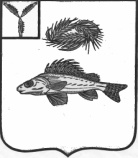 АДМИНИСТРАЦИЯЕРШОВСКОГО МУНИЦИПАЛЬНОГО РАЙОНАСАРАТОВСКОЙ ОБЛАСТИул. Интернациональная, 7, г. Ершов,Саратовская область, 413503Тел. (845-64)  5-26-26Факс (845-64) 5-26-45_                      ____№___________на  №                   от____________Пояснительная  записка           к проекту решения Совета муниципального образования город Ершов«Об  утверждении  Положения о  бюджетном  процессе в муниципальном образовании город Ершов»        Настоящий  проект разработан в соответствии с Бюджетным кодексом Российской Федерации и  Уставом муниципального образования город Ершов.Целью принятия данного проекта является приведение Положения о бюджетном процессе в муниципальном образовании город  Ершов в соответствие с Бюджетным кодексом Российской Федерации, Уставом муниципального образования город Ершов и в связи с изменением полномочий  исполнительно-распорядительного органа местного самоуправления.Принятие данного проекта решения не потребует внесения изменений в действующие нормативные правовые акты поселения и затрат из местного бюджета.Глава администрации ЕМР                                                                  С.А. ЗубрицкаяФИНАНСОВОЕ УПРАВЛЕНИЕАДМИНИСТРАЦИИ ЕРШОВСКОГО МУНИЦИПАЛЬНОГО РАЙОНАСАРАТОВСКОЙ ОБЛАСТИул. Интернациональная, 7, г. Ершов, Саратовская область, 413503Тел. (845-64)  5-26-37Факс (845-64) 5-26-37_________________№____________на  №_____________от____________ЮРИДИЧЕСКОЕ ЗАКЛЮЧЕНИЕ           к проекту решения Совета муниципального образования город Ершов«Об  утверждении  Положения о  бюджетном  процессе в муниципальном образовании город Ершов»	Представленный проект решения не противоречит действующему законодательству и Уставу муниципального образования город Ершов Ершовского муниципального района Саратовской области.        Принятие данного решения Совета муниципального образования город Ершов не потребует внесение изменений и дополнений в другие нормативно- правовые  акты муниципального образования город Ершов.Начальник отдела правового обеспеченияи по взаимодействию с представительным органом                            О.В. ГоловатоваФИНАНСОВОЕ УПРАВЛЕНИЕАДМИНИСТРАЦИИ ЕРШОВСКОГО МУНИЦИПАЛЬНОГО РАЙОНАСАРАТОВСКОЙ ОБЛАСТИ           ул. Интернациональная, 7, г. Ершов Саратовская область, 413503            Тел. (845-64)  5-26-37            Факс (845-64) 5-26-37             _________________№____________            на  №_____________от____________Финансово-экономическое обоснование к проекту решения Совета муниципального образования город Ершов «Об  утверждении  Положения о  бюджетном  процессе в муниципальном образовании город Ершов»Принятие проекта решения Совета муниципального образования город Ершов «Об  утверждении  Положения о  бюджетном  процессе в муниципальном образовании город Ершов» не потребует дополнительных средств местного бюджета.Председатель комитета по финансовымвопросам, начальник финуправления                                                    Т.М. Рыбалкина  